New synapses for the plant's "brain"Bridge from design to automation saves time and increases data qualityAt the SPS IPC Drives 2018, Aucotec will show how its new DCS portal significantly shortens the path from engineering to control system programming. With the portal, the specifications from the plant design can be automated and transferred directly to the programming of common control systems (DCS: Distributed Control Systems).One portal for allThis unique bridge leads to any automation system that is capable of communication, even in parallel with several of them. This makes the portal particularly useful for general contractors (EPCs) or for operators who have different control systems in use due to their history. Each has its own programming tools and uses different software modules ("Typicals"). Aucotec's Software Engineering Base (EB) can provide a corresponding container in the portal for all these "plant brains". Each container serves as a kind of "synapse" for the transmission of design information, which can thus be transferred simultaneously to different control systems with different configurations. This is also of benefit for manufacturers who build lots of similar plants but with other control systems. Quick and error-free changesWith the many unavoidable changes during plant planning and operation, the new solution is also fast and free of the usual transmission errors. If a change, whenever and wherever it may occur in the process, has an effect on the sensor/actuator logic, the control system is informed instantly via the portal. The basis for this is the extraordinary consistency of EB.The cooperative platform combines the core disciplines of basic engineering including FEED (front end engineering design), process design, instrumentation & control, and electrical engineering in a single, common data model. This means that change entries are only required at one point. They appear immediately in each additional representation of the object changed, so that all parties involved are always up to date. Coordination between the plant designers, error-prone data transmissions, double entries and time-consuming cross-checks between the disciplines are eliminated by this central data management. EB also reduces the waiting time of the automation engineers for all relevant information from the various areas.Faster automationIf the necessary attributes, e.g. signals, limit values, etc., are stored on the sensors and actuators in EB's plant model, the actual programming of the automation is very quick. The characteristics can be easily entered later in the current project. Up to now, no other system offers these opportunities to save time and at the same time secure data quality.Aucotec at SPS IPC Drives 2018: Hall 6, booth no. 110Link to image*: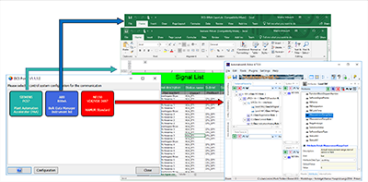 With Aucotec's new DCS portal, the specifications from the plant design can be automated and transferred directly to the programming of common control systems – even to several at the same time. (© AUCOTEC AG)*The image is protected by copyright. It may be used free of charge for editorial purposes in connection with Aucotec.We would be grateful if you could supply us with a copy of your article. Thank you very much!AUCOTEC AG, Oldenburger Allee 24, 30659 Hanover, www.aucotec.com Press and PR Officer, Johanna Kiesel (jki@aucotec.com, +49(0)511-6103186)___________________________________________________________________________Aucotec AG has more than 30 years’ experience in the development of engineering software designed for use throughout the service life of machinery, plant equipment and mobile systems. Available solutions range from flow diagrams and process-control/electrical technology for large-scale plant systems to modular on-board power supply units designed for the automotive industry. Software supplied by Aucotec is currently in operation throughout the world. Hanover-based Aucotec also operates six further sites in its home country of Germany, along with subsidiaries in China, South Korea, France, the UK, Italy, Austria, Poland, Sweden and the United States, while counting on a global network of partners to supply local support throughout the world.